בס"ד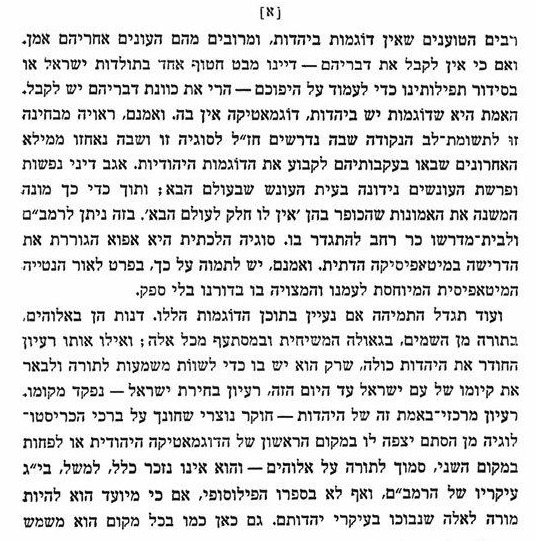 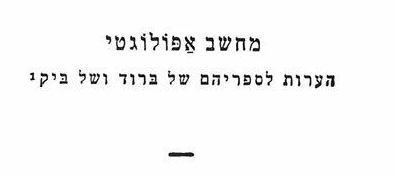 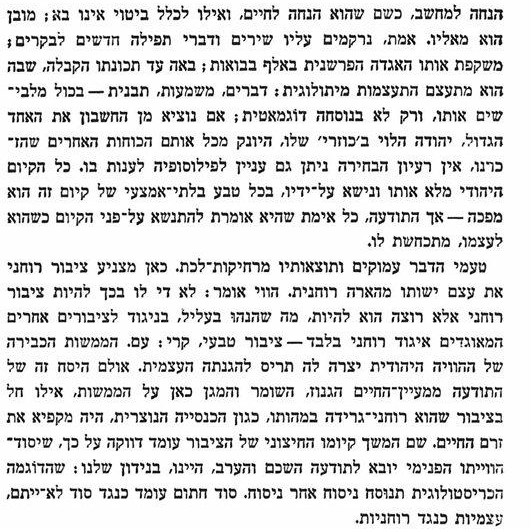 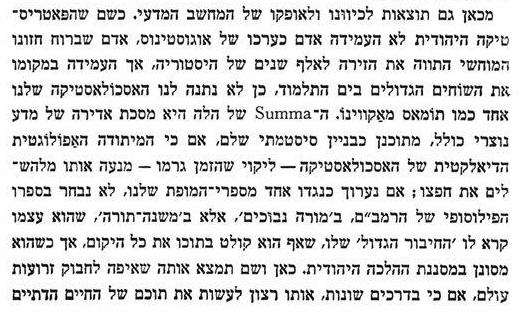 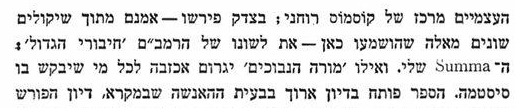 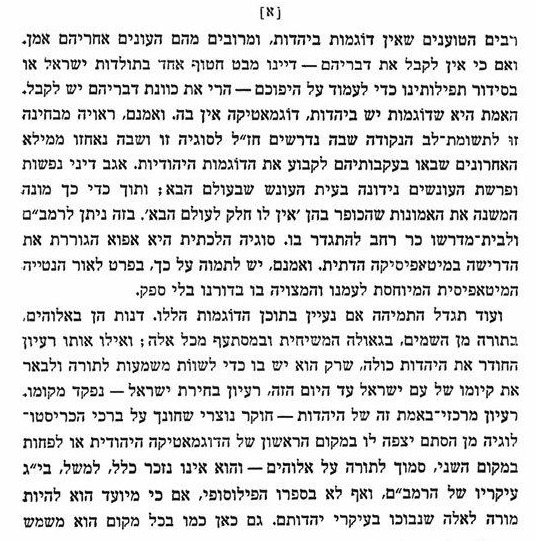 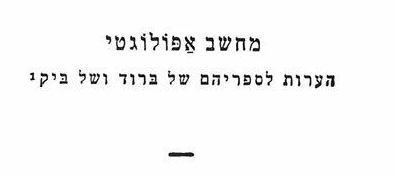 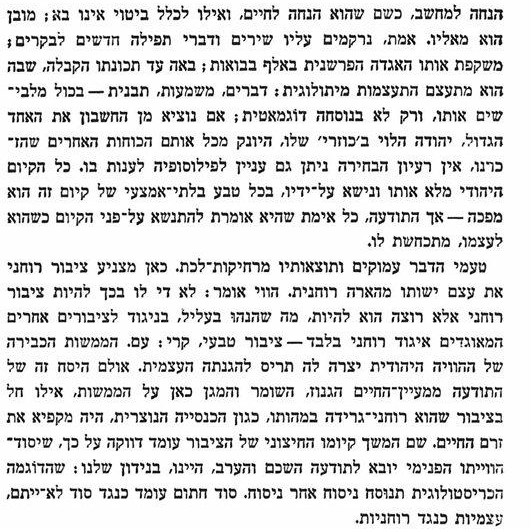 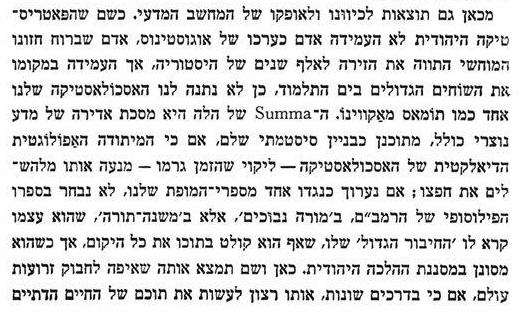 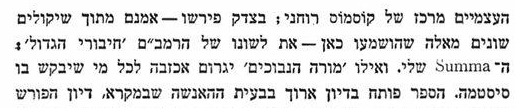 עובדות החיים (2)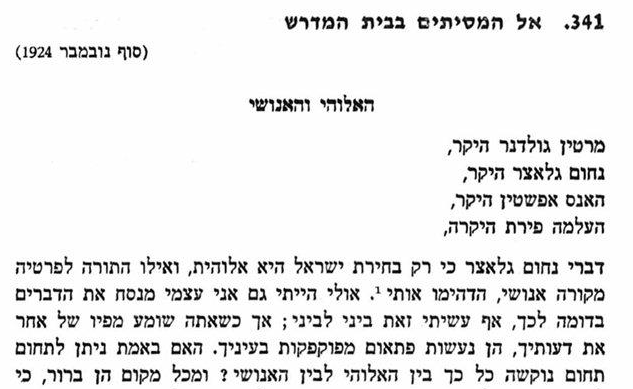 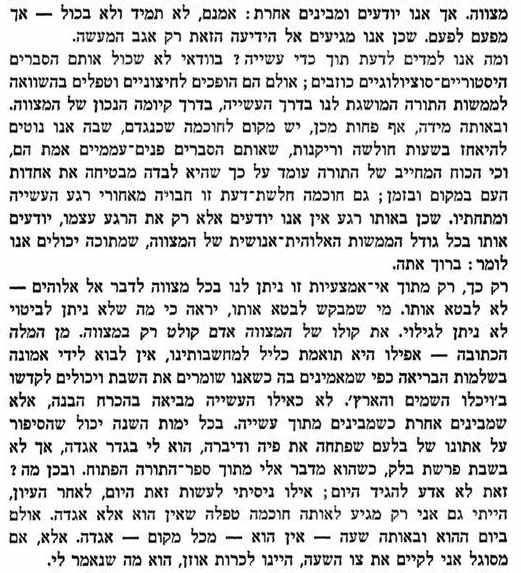      [...]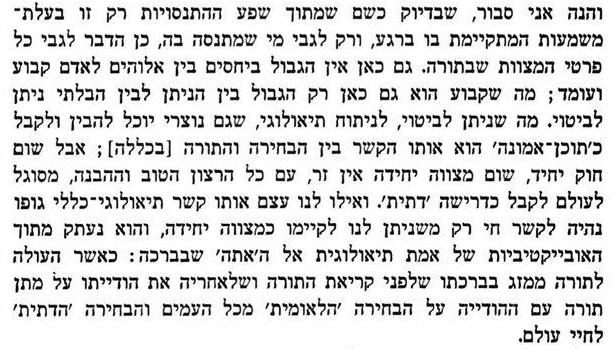      [...]